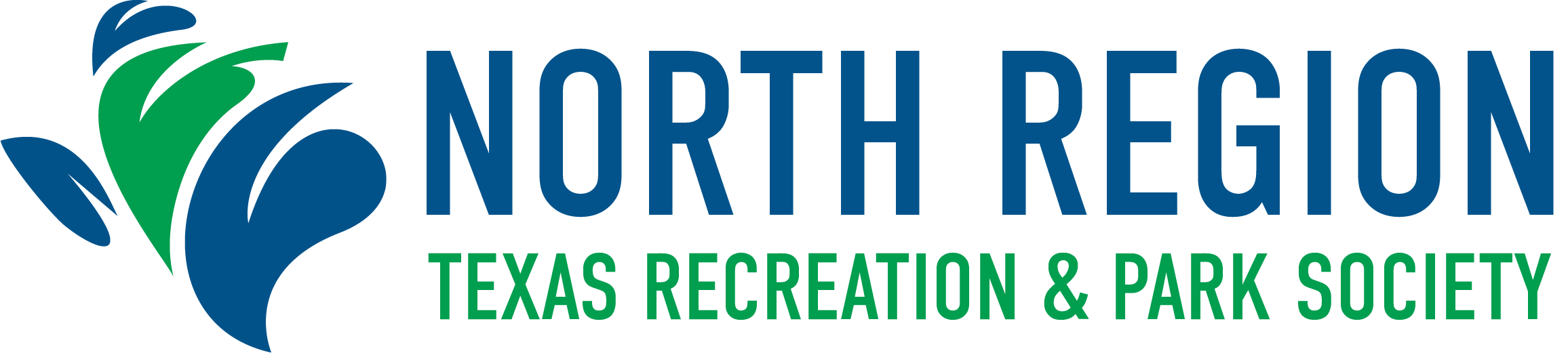 August 1, 2019TO:  ALL TRAPS NORTH REGION PARKS & RECREATION DEPARTMENTSThe City of Rockwall along with other North Region cities, are co-hosting the 2019 TRAPS North Region Park Maintenance Rodeo on Thursday, October 3rd.  The Rodeo will be held at Leon Tuttle Athletic Complex, 1825 Airport Rd, Rockwall, TX 75087. Teams can check-in beginning at 7:30 a.m. and events will begin at 8:30 a.m.  The Rodeo competition will consist of trailer backing, mower (zero turn only) and backpack courses; plant identification; irrigation assembly; backhoe operation; and nail driving.  Vendors will be present to exhibit equipment, supplies and services used in facility and grounds maintenance. Please remember that two contestants per city will be permitted per event. In case of rain on the day of the event, please call 972-880-4234 for cancellation information.  A rain date is scheduled for Thursday, October 10th.Included in this packet are the registration forms for both Rodeo participants and judges.  There is no charge to register participants!  Please return completed forms by Friday, September 13, 2019 as on-site registration will NOT be allowed. Please return completed registration forms to:		E-mail:	wyoung@rockwall.com Mail: 		The Center385 S Goliad		Rockwall, TX  75087				Attn: Wendy YoungJudges: 
The judges for each event are an important part of the success of the Rodeo. Please submit two names to serve as contest judges. There will be a meeting of all judges on Wednesday, September 25, 2019 at 11:00 a.m. at the event site. Please RSVP to Wendy Young at wyoung@rockwall.com.  Lunch for judges will be provided for the meeting and Rodeo.If you have any questions regarding the Rodeo, please contact Wendy Young at 972-771-7761 or wyoung@rockwall.com.Texas Recreation & Parks Society North RegionPark Maintenance Rodeo Participant Registration FormPlease provide the name of a participant for each event in which your city will participate.Entry deadline is Friday, September 13, 2019City: Contact Name: Contact Phone: Contact E-mail: Backhoe Operation*					Plant & Weed Identification					1. *Only one entry per city			2. Truck & Trailer Course*				Irrigation Assembly      1. 				1.       2.   				2.          *Only one entry per cityZero Turn Mower Obstacle				1. 					2. 						Nail Driving ContestBackpack Blower Course				1.  					2. Total number of event participants including judges (max 20):		Additional lunches for other staff attending Rodeo may bepurchased for $12 each.  How many additional lunches are needed?	If you have special dietary needs, please indicate number of meals & type of request here Please make checks for additional lunches payable to TRAPS and include it along with this form. Return completed form to:	E-mail:  wyoung@rockwall.com           			Mail: 	The CenterAttention:  Wendy Young			385 S Goliad    	Rockwall, TX 75087GAMES FOR FUN!!!!The following games will be played throughout the day for the high score, 1 winner for each.CORNHOLEDISC GOLFHOMERUNTexas Recreation and Parks Society North RegionPark Maintenance Rodeo Judges Registration FormTo make the Rodeo successful, we need judges from each city.Please submit two names and a preferred eventCity: Contact Name: Contact Phone: Contact E-mail: Judge’s Name					Preferred EventsReturn completed form to:	E-mail:  	wyoung@rockwall.comMail: 		The Center		Attention: Wendy Young				385 S GoliadRockwall, TX 75087There will be a judges meeting on Wednesday, September 25, 2019 at 11:00 a.m. at Leon Tuttle Athletic Complex, 1825 Airport Rd, Rockwall, TX 75087.  Please RSVP to wyoung@rockwall.com lunch will be provided.